муниципальное бюджетное учреждениедополнительного образованиядом детского творчества станицы Калининской                                                      Разработала:педагог дополнительного образования                                                          А.В. Штраповаст. Калининская, 2018г.Цель: Развитие способностей осмысливать события и явления действительности во взаимосвязи прошлого, настоящего и будущего;Воспитание у учащихся чувства патриотизмаФормирование гражданской позиции, чувства любви и гордости к своей Родине.Задачи:Развивать внимание, способность рассуждать, делать выводы;Воспитывать чувство гордости за великий подвиг своего народа, своей страны;Воспитание таких качеств как сочувствие, уважение друг к другу, сопереживание;Формировать желание оказывать помощь друг другу и окружающему миру;Развивать интеллектуальные способности детей и подростков посредством повторения знаний об истории Великой Отечественной войны;Формировать у учащихся чувства гордости за героическое прошлое своей Родины.Оборудование: карточки с заданиями, схемы маршрутов, жетоны, картинки с заданиями, фотографии памятников (станицы Калининской), карандаши, листы А4, призы.Ход мероприятия:     Добрый день, дорогие ребята! Рада приветствовать Вас на квест – игре «Великая победа». Квест состоит из семи уровней, за прохождение каждого из которых вам будут даваться подсказки. В начале игры Вам вручат карты (схемы маршрутов). По окончании, вам необходимо составить кодовую фразу, которая и будет являться подтверждением успешного прохождения квеста «Великая победа» и предоставит вам возможность пройти повышенный уровень, за который можно получить приз. Желаю всем удачи!!!      Первый этап «Блиц опрос»     Вам предстоит ответить на мои вопросы. Я скажу вам готовые утверждения, ваша задача выбрать правильный вариант окончания фразы. Готовы? Будьте внимательны!Флаг краснодарского края был утвержден 4 мая 1994 года или 5 мая 1995года?Флаг Краснодарского края представляет собой прямоугольное полотнище из трех равновеликих горизонтальных полос: синий, белый, красный или синий, малиновый, зеленый?В центре флага расположен герб Краснодарского края, выполненный в одноцветном варианте – золотым или желтым цветом?Краснодарский край образован 13 сентября 1937 года или 13 сентября 1945 года?     Молодцы! Поздравляю вы прошли первый этап, вручаю вам подсказку (дети получают карточку с изображением «ь»).     Второй этап «Дата знание»     Сейчас я задам вам вопросы с вариантами ответа, ваша задача из всего предложенного выбрать единственно правильную дату. Удачи!С какого по какой год шла Великая Отечественная война?А. 1940-1944гг.Б. 1941-1945гг.В. 1945-1948гг.Назовите дату начала Великой отечественной войны?А. 22 июня 1945 годаБ. 22 июля 1941 годаВ. 22 июня 1941 годаСколько продолжалась блокада Ленинграда? А. 888 днейБ. 872 дняВ. 890 днейСкольким городам присвоено звание «Город-герой»?А. 12 городов и 1 крепость Б. 12 городовВ. 1 крепость и 1 городВ какой период состоялась битва под Сталинградом?А. 17 июля – 2 февраля 1943 годаБ. 17 июня – 2 февраля 1943 годаВ. 17 июля – 2 февраля 1945 годаКогда мы празднуем день Победы?А. 8 мая 1944 годаБ. 9 мая 1941 годаВ. 9 мая 1945 года     Молодцы! Поздравляю вы прошли второй этап, вручаю вам подсказку (дети получают карточку с изображением «ый»).     Третий этап «Готов к бою!»     Я предлагаю вам проверить, а что же вы знаете о сражениях из нутри? Попробуйте назвать 15 предметов и вещей, необходимых солдату в бою? Готовы? Тогда приступим.      Примеры: вещмешок, гимнастерка, шинель, каска, военный шлем, оружие, бронежилет, костюм, кирзовые сапоги, маскировка, портянки, пули, пилотка, фляжка, кобура, противогаз)     Молодцы! Поздравляю вы прошли третий этап, вручаю вам подсказку (дети получают карточку с изображением «ог»).     Четвертый этап «Знатоки»С врагом Егорка —скороговоркойПоговорил —и страх внушил.Просто хват Говорливый …(Автомат)Из ограды ствол торчит, беспощадно он строчит.Кто догадлив, тот поймет то, что это …(Пулемет)В эту пятницу опять с папой в тир идём стрелять,Чтоб до Армии я смог стать, как «Ворошиловский …»! (Стрелок)Нрав у злодейки буйный, злой, а прозывается ручной.Но совсем не виновата в этом грозная …(Граната)Машина эта непростая, машина эта — боевая!Как трактор, только с «хоботком» — Всем «прикурить» даёт кругом. (Танк)Я служу сейчас на флоте, слух хороший у меня.Есть такой же и в пехоте — Дружим с рацией не зря! (Радист)Родина дала приказ, и он сразу на Кавказ!Прыгнул ночью с парашютом-дорога, порой минута! (Десантник)Брат сказал: «не торопись! Лучше в школе ты учись!Будешь ты отличником – станешь…(Пограничником)     Молодцы! Поздравляю вы прошли четвертый этап, вручаю вам подсказку (дети получают карточку с изображением «чн»).     Пятый этап «Шифровка с фронта»      Сейчас вам предстоит отгадать зашифрованный ребус. Ваша задача не ошибиться и дать правильный ответ. Желаю удачи!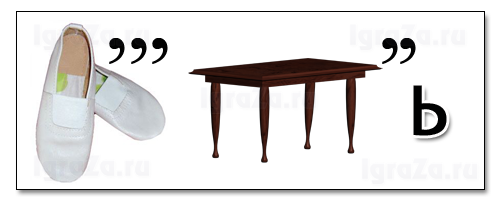 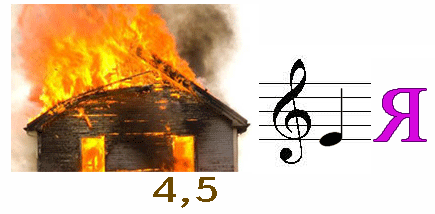 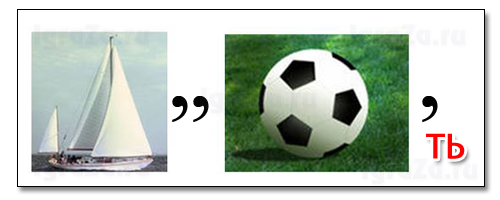 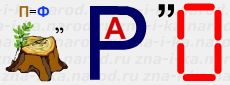      Молодцы! Поздравляю вы прошли пятый этап, вручаю вам подсказку (дети получают карточку с изображением «е»).Шестой этап «Письмо на Родину» Условия такие, вам ребята необходимо с помощью рисунка без слов рассказать родным как дела и что нового происходит с вами на фронте. Каждое предложение отдельный рисунок.«У меня все хорошо. Кормят кашей и хлебом. Набрал 10 кг. Очень скучаю по Вас, мои родные. Хочу обнять маму. Поцеловать сестру и братишку. Скучаю по родной станице. Скоро буду дома, ждите! Всех целую и люблю!»     Молодцы! Поздравляю вы прошли шестой этап, вручаю вам подсказку (дети получают карточку с изображением «в, н»).Седьмой этап «Хакер»     Сейчас представлю вашему вниманию текс рассказа для детей. Ваша задача познакомиться с ним и пересказать, а самое главное назвать автора. Может быть вам пригодиться (детям дается карточка с частью рассказа и ссылкой на сайт, где его можно найти).     «…— Война! Война!22 июня 1941 года на нашу Родину напали немецкие фашисты. Напали словно воры, словно разбойники. Они хотели захватить наши земли, наши города и сёла, а наших людей либо убить, либо сделать своими слугами и рабами. Началась Великая Отечественная война. Она продолжалась четыре года.Нелёгким был путь к победе. Враги напали на нас неожиданно. У них было больше танков и самолётов. Наши армии отступали. Бои шли на земле, в небе, на море. Прогремели великие битвы: Московская, Сталинградская, битва на Курской дуге. 250 дней не сдавался врагу героический Севастополь. 900 дней в страшной блокаде держался мужественный Ленинград. Отважно сражался Кавказ. На Украине, в Белоруссии, в других местах громили захватчиков грозные партизаны. Миллионы людей, в том числе и дети, трудились у заводских станков и на полях страны. Советские люди (Советский Союз — так называлась в те годы наша страна) делали всё, чтобы остановить фашистов. Даже в самые тяжёлые дни они твёрдо верили: «Враг будет разбит! Победа будет за нами!»И вот пришёл день, когда наступление захватчиков было остановлено. Советские армии погнали фашистов с родной земли…Подсказка: «ped-kopilka.ru Детям о Великой Отечественной войне». Название рассказа Победа будет за нами! Автор: ???     Молодцы! Поздравляю вы прошли седьмой этап, вручаю вам подсказку (дети получают карточку с изображением «о»).     Ну, что вы собрали все подсказки. Теперь сложив все буквы у вас должна получиться кодовая фраза, это и есть крайнее место пребывания, финишная прямая. Если вы все сделаете верно, то мы с вами увидимся, и вы сможете принять участие в повышенном уровне сложности, за который получите памятные призы. До встречи. Желаю удачи!     (Педагог должен прийти на финишную прямую к Вечному огню станицы Калининской)     Поздравляю вас! Если вы здесь значит вы настоящие патриоты и граждане России 21 века! Знать свою историю, помнить и уважать прадедов это достойно и гордо, а главное ценно для будущих поколений.      Я думаю вы готовы приступить к заданию и выиграть приз? Приступим…     Повышенный уровень «Вечная память»     "Вечный огонь" - это символ вечной памяти. Технически, это обеспечивается специальной системой постоянного газопровода к месту "Вечного огня".      Традиция Вечного огня зародилась после Первой мировой войны, когда в 1921 году в Париже был открыт памятник мемориал Неизвестному солдату. Пламя первого Вечного огня освещает Триумфальную арку на Елисейских полях, и уже почти 100 лет этот огонь не гаснет.     В России традиция зажигать Вечный огонь появилась значительно позже: первый мемориал «Вечный огонь» был создан не в столице, а в небольшом поселке Первомайский Щёкинского района Тульской области, у монумента павшим героям. Вечный огонь зажегся здесь 6 мая 1956 года, через 12 лет после Победы.     Первоначально, из-за несовершенства конструкции, огонь зажигали по несколько раз в году, и, обязательно, к празднованию Дня Победы. Но, начиная с две тысячи тринадцатого года система отреставрирована и сегодня "Вечный огонь" горит постоянно…     Внимание вопрос: Во многих городах России вечный огонь зажигают нерегулярно – в дни памяти и военных, праздников-когда? Назовите эти дни?     Правильно, это 9 мая, 22 июня, дни памяти значимых военных операций. Подводя итоги, хочется сказать, что вы достойное поколение, настоящие патриоты, тем приятнее награждать вас подарками. Вручение призов. Фотография участников квест-игры «Великая победа».Выводы: воспитание гражданской позиции, развитие чувства патриотизма является неотъемлемой частью нашей жизни, историей нашей Родины. Подвиг героев – это сила единства нашего народа.Список литературыБорисенко Ю.А. (Великая Победа и современность. К 65-летию Победы советского народа в Великой Отечественной войне.М.,2014Власов А.Е. 4 года из 1000: 65 летию Победы посвящается. Ярославль, 2015«Живые и мертвые» Константин Симонов, переиздание 2015г.Казакова О.В.: Поурочные разработки по курсу «Окружающий мир»: 2 кл..-М.:ВАКО, 2016http://ped-kopilka.ru/semeinaja-biblioteka/detjam-o-velikoi-otechestvenoi-voine.html